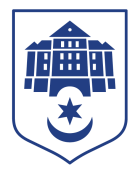 ТЕРНОПІЛЬСЬКА МІСЬКА РАДАПОСТІЙНА КОМІСІЯз питань місцевого самоврядування, законності, правопорядку, регламенту та депутатської діяльностіПротокол засідання комісії №5від 12.04.2024Всього членів комісії:	(2) Олег Климчук, Іван ЗіньПрисутні члени комісії: 	(2) Олег Климчук, Іван ЗіньКворум є. Засідання комісії правочинне. На комісію запрошені:Ігор Гірчак – секретар ради;Ірина Василик – головний спеціаліст організаційного відділу ради управління організаційно-виконавчої роботи;Головуючий – голова комісії Олег КлимчукДепутати міської ради Олег Климчук, Іван Зінь представники виконавчих органів ради Ігор Гірчак, Ірина Василик брали участь в засіданні постійної комісії за допомогою електронних  месенджерів, які не заборонені до використання в Україні.СЛУХАЛИ:  Про затвердження порядку денного засідання комісії.ВИСТУПИВ: Олег Климчук, який запропонував сформувати порядок денний питанням «Про дострокове припинення повноважень депутата Тернопільської міської ради восьмого скликання Феціци Христини Миколаївни»Результати голосування за затвердження порядку денного, враховуючи пропозицію Олега Климчука: За – 2, проти-0, утримались-0. Рішення прийнято. ВИРІШИЛИ:	Затвердити порядок денний комісії.Порядок денний засідання:1.Перше питання порядку денногоСЛУХАЛИ: Про дострокове припинення повноважень депутата Тернопільської міської ради  восьмого скликання Феціци Христини МиколаївниДОПОВІДАВ: Ігор ГірчакРезультати голосування за проєкт рішення міської ради: За – 2, проти-0,  утримались-0. Рішення прийнято.ВИРІШИЛИ: Погодити проєкт рішення міської ради «Про дострокове припинення повноважень депутата Тернопільської міської ради восьмого скликання Феціци Христини Миколаївни».Голова комісії							Олег КЛИМЧУКСекретар комісії 							Іван  ЗІНЬ№п/пНазва проєкту рішенняПро дострокове припинення повноважень депутата Тернопільської міської ради восьмого скликання Феціци Христини Миколаївни